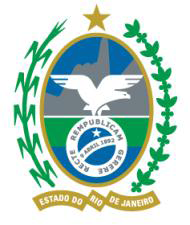 Governo do Estado do Rio de JaneiroSecretaria de Estado de Ciência e TecnologiaUniversidade do Estado do Rio de JaneiroCL COPAD-GVR Nº 001/2017                                                Rio de Janeiro, 28 de junho de 2017.Para: Centros Setoriais e Unidades AcadêmicasDe: Coordenadoria de Avaliação e Acompanhamento Docente (CAADOC)ASSUNTO: Procedimentos Administrativos – Edital de Processo SeletivoInformamos que todo processo seletivo para formação de banco de cadastro de reserva e contratação de Professores Substitutos, nas situações previstas no AEDA 038/2015, devem seguir estritamente as orientações constantes nesta CI.O modelo de Edital completo e o extrato do Edital de processo seletivo para contratação de professor substituto, nos moldes da Lei Estadual nº 6901/2014 encontram-se disponíveis no sítio da UERJ, na página da COPAD – www.uerj.br/comunidade/copad.php. O extrato do Edital deverá ser encaminhado à CAADOC/COPAD, com vistas à SRH, para publicação no Diário Oficial do Estado do Rio de Janeiro, SEM CONSTAR PERÍODO DE INSCRIÇÕES. IMPORTANTE: o Processo Seletivo só poderá ser deflagrado (inscrições, provas e resultados) após publicação do extrato em DOERJ, sob pena de anulação do certame.A Unidade Acadêmica deverá encaminhar o Edital completo à CAADOC/COPAD, para fins de aprovação, antes de deflagrar o processo seletivo. Tão logo aprovado, deverá publicizá-lo no sítio eletrônico e nas dependências físicas da Unidade Acadêmica. IMPORTANTE: Somente as marcações em azul constantes no Edital são passíveis de modificações pela Unidade Acadêmica, de acordo com a conveniência.Não serão aceitas modificações no corpo do edital, sob risco de anulação do certame.Fica a critério da Unidade Acadêmica, o estabelecimento de prazo mínimo para o período de inscrições.Após a realização de todo o processo seletivo, o resultado deverá ser encaminhado à SRH, para publicação em DOERJ.Atenciosamente,Profª. Maria Georgina Muniz WashingtonVice-reitoraPresidente da COPAD